Stadt Dinslaken
Die Bürgermeisterin
Platz d´Agen 1
46535 Dinslaken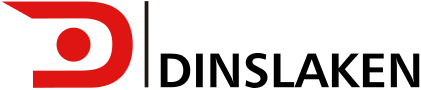 Vorschlag für den Dinslakener Ehrenamtspreis 2022Angaben zur vorschlagenden Person / InstitutionOrganisation
Nachname						Vorname 
		Straße und Hausnummer 				Postleitzahl	Wohnort
			Telefonnummer					E-Mail-Adresse 
			Für den Ehrenamtspreis 2022 wird vorgeschlagen: 
Organisation
Nachname						Vorname 
		Straße und Hausnummer 				Postleitzahl	Wohnort
			Telefonnummer					E-Mail-Adresse 
			Angaben zum Engagement Anzahl der Personen, die sich zur Zeit in dieser Organisation 	
ehrenamtlich engagieren:  Das bürgerschaftliche Engagement wird ausgeübt seit 		 JahrenDurchschnittliche Stunden pro Woche				Das Engagement wird ausgeübt im Bereich KulturSport und SozialesKinder/JugendMaria-Euthymia-SonderpreisBeschreibung des bürgerschaftlichen Engagements
(diese dient der Jury als Entscheidungshilfe) ^Als Orientierung: Welche Aktivitäten und Tätigkeiten beinhaltet das Engagement? Wie ist der aktuelle Stand des Engagements? Was ist für die Zukunft geplant?Bitte erläutern Sie in einer formlosen Anlage (Umfang maximal 3000 Zeichen) die zentralen und wichtigsten Schwerpunkte des jeweiligen bürgerschaftlichen Engagements. Hiermit bestätige ich, dass ich die Datenschutzerklärung zur Kenntnis genommen habe und ihr zustimme. Link zur DatenschutzerklärungDas Formular wird ohne Unterschrift versendet. 